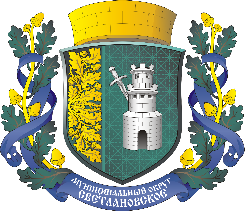 ВНУТРИГОРОДСКОЕ МУНИЦИПАЛЬНОЕ ОБРАЗОВАНИЕГОРОДА ФЕДЕРАЛЬНОГО ЗНАЧЕНИЯ САНКТ-ПЕТЕРБУРГАМУНИЦИПАЛЬНЫЙ ОКРУГ СВЕТЛАНОВСКОЕАДМИНИСТРАЦИЯПостановление27.07.2023		                                                                                               № 22.1	«Об утверждении Порядкасоставления и предоставления бюджетной отчетности об исполнении бюджетавнутригородского муниципального образования города федерального значения Санкт-Петербургамуниципальный округ Светлановское» В соответствии с требованиями статей 154, 264.1, 264.2, 264.3 Бюджетного кодекса Российской Федерации, Инструкции о порядке составления и представления годовой, квартальной и месячной отчетности об исполнении бюджетов бюджетной системы Российской Федерации, утвержденной приказом Минфина России от 28.12.2010 года № 191н (со всеми изменениями и дополнениями)Местная Администрация внутригородского муниципального образования города федерального значения Санкт-Петербурга муниципальный округ СветлановскоеПОСТАНОВИЛА:1. Утвердить Порядок составления и предоставления бюджетной отчетности об исполнении бюджета внутригородского муниципального образования города федерального значения Санкт-Петербурга муниципальный округ Светлановское согласно Приложения 1 к настоящему Постановлению.2. Настоящее Постановление вступает в силу с момента подписания и распространяется на правоотношения с 01 января 2023 года.3. С момента вступления в силу настоящего постановления считать утратившим силу постановление Администрации МО Светлановское от 30.12.2020 № 14 «Об утверждении Порядок составления бюджетной отчетности органов местного самоуправления внутригородского муниципального образования Санкт-Петербурга муниципальный округ Светлановское».4. Контроль за исполнением настоящего постановления возложить на главного бухгалтера – руководителя отдела бухгалтерского учета и финансового контроля Кузину О.А.     Глава местной администрации		                               С.С. КузьминПриложение № 1к Постановлению Администрации МО Светлановскоеот 27.07.2023г. N 22.1 ПОРЯДОКсоставления бюджетной отчетности об исполнении бюджета внутригородского муниципального образования города федерального значения Санкт-Петербурга муниципальный округ СветлановскоеНастоящий Порядок составления бюджетной отчетности об исполнении бюджета внутригородского муниципального образования города федерального значения Санкт-Петербурга муниципальный округ Светлановское (далее - Порядок) разработан во исполнение статей 154, 264.1, 264.2, 264.3 Бюджетного кодекса Российской Федерации, на основании Инструкции о порядке составления и представления годовой, квартальной и месячной бюджетной отчетности об исполнении бюджетов бюджетной системы Российской Федерации, утвержденной приказом Министерства финансов Российской Федерации от 23.12.2010 г. N 191н (далее - Инструкция N 191н) и определяет порядок составления месячной, квартальной, годовой бюджетной отчетности об исполнении бюджета внутригородского муниципального образования города федерального значения Санкт-Петербурга муниципальный округ Светлановское (далее – Муниципальное образование).Порядок распространяется на главных распорядителей (распорядителей) бюджетных средств, получателей бюджетных средств, главных администраторов (администраторов) доходов бюджета, главных администраторов (администраторов) источников финансирования дефицита бюджета, финансовый орган Муниципального образования.1. Главные распорядители (распорядители) бюджетных средств, получатели бюджетных средств, главные администраторы (администраторы) доходов бюджета, главные администраторы (администраторы) источников финансирования дефицита местного бюджета, финансовый орган составляют и представляют годовую, квартальную и месячную отчетность об исполнении местного бюджета по формам установленным Инструкцией № 191н.2. Бюджетная отчетность составляется главными распорядителями (распорядителями) бюджетных средств, получателями бюджетных средств, главными администраторами (администраторами) доходов бюджета, главными администраторами (администраторами) источников финансирования дефицита бюджета, финансовым органом на следующие даты: месячная - на первое число месяца, следующего за отчетным месяцем, квартальная - по состоянию на 1 апреля, 1 июля и 1 октября текущего года, годовая - на 1 января года, следующего за отчетным.3. Отчетным годом является календарный год - с 1 января по 31 декабря включительно.Месячная и квартальная отчетность является промежуточной и составляется нарастающим итогом с начала текущего финансового года.4. Бюджетная отчетность предоставляется в виде электронного документа, подписанного усиленной квалифицированной электронной подписью, и представляется с обязательным обеспечением защиты информации в соответствии с законодательством Российской Федерации на электронных носителях или путем передачи по телекоммуникационным каналам связи, в порядке, установленном Комитетом финансовым Санкт-Петербурга в соответствии с единой методологией и стандартами бюджетного учета и бюджетной отчетности, установленной Министерством финансов Российской Федерации.5. В случае отсутствия организационно-технической возможности по формированию и хранению бюджетной отчетности в виде электронного документа, бюджетная отчетность формируется и предоставляется на бумажном носителе главным бухгалтером главного распорядителя (распорядителя) бюджетных средств, получателя бюджетных средств,  главного администратора (администратора) доходов бюджета, главного администратора (администратора) источников финансирования дефицита бюджета, финансового органа или лицом, ответственным за ведение бюджетного учета, формирование, составление и представление бюджетной отчетности, в сброшюрованном и пронумерованном виде с оглавлением и сопроводительным письмом, с одновременным представлением электронной копии бюджетной отчетности на электронных носителях или путем передачи по телекоммуникационным каналам связи.7. Комитетом финансов Санкт-Петербурга могут быть установлены дополнительная периодичность предоставления бюджетной отчетности, дополнительные формы бюджетной отчетности для их предоставления в составе месячной, квартальной, годовой бюджетной отчетности, а также порядок их составления и предоставления.8. Бюджетная отчетность подписывается руководителем и главным бухгалтером главного распорядителя (распорядителя) бюджетных средств, получателя бюджетных средств, главного администратора (администратора) доходов бюджета, главного администратора (администратора) источников финансирования дефицита бюджета, финансового органа.9. Месячная, квартальная и годовая бюджетная отчетность, а также материалы, предоставляемые одновременно с бюджетной отчетностью получателей бюджетных средств, распорядителей бюджетных средств, администраторов доходов бюджета, администраторов источников финансирования дефицита бюджета составляется:- на основе данных Главной книги и других регистров бюджетного учета, установленных законодательством Российской Федерации для главных распорядителей бюджетных средств с обязательным проведением сверки оборотов и остатков по регистрам аналитического учета с оборотами и остатками по регистрам синтетического учета.Бюджетная отчетность, а также материалы, предоставляемых одновременно с бюджетной отчетностью, предоставляются в адрес главных распорядителей бюджетных средств, главных администраторов доходов бюджета, главных администраторов источников финансирования дефицита бюджета в срок:Для получателей бюджетных средств:- не позднее 10 рабочих дней, предшествующих сроку представления годовой бюджетной отчетности соответствующим главным распорядителем средств бюджета в финансовый орган Муниципального образования;- не позднее 5 рабочих дней, предшествующих сроку представления квартальной бюджетной отчетности соответствующим главным распорядителем средств бюджета в финансовый орган Муниципального образования;- не позднее 3 рабочих дней, предшествующих сроку представления месячной бюджетной отчетности соответствующим главным распорядителем средств бюджета в финансовый орган Муниципального образования.Для распорядителей бюджетных средств, администраторов доходов бюджета, администраторов источников финансирования дефицита бюджета:- не позднее 7 рабочих дней, предшествующих сроку представления годовой бюджетной отчетности соответствующим главным распорядителем средств бюджета, главным администратором доходов бюджета, главным администратором источников финансирования дефицита бюджета в финансовый орган Муниципального образования;- не позднее 3 рабочих дней, предшествующих сроку представления квартальной бюджетной отчетности соответствующим главным распорядителем средств бюджета, главным администратором доходов бюджета, главным администратором источников финансирования дефицита бюджета в финансовый орган Муниципального образования;- не позднее 2 рабочих дней, предшествующих сроку представления месячной бюджетной отчетности соответствующим главным распорядителем средств бюджета, главным администратором доходов бюджета, главным администратором источников финансирования дефицита бюджета в финансовый орган Муниципального образования.10. Месячная, квартальная и годовая бюджетная отчетность главных распорядителей бюджетных средств главных администраторов доходов бюджета, главных администраторов источников финансирования дефицита бюджета составляется:- на основании показателей форм бюджетной отчетности, представленных получателями, распорядителями бюджетных средств, администраторами доходов бюджета, администраторами источников финансирования дефицита бюджета обобщенных путем суммирования одноименных показателей по соответствующим строкам и графам с исключением в установленном Инструкцией № 191н порядке взаимосвязанных показателей по консолидируемым позициям форм бюджетной отчетности.Бюджетная отчетность представляется главными распорядителями бюджетных средств местного бюджета, главными администраторами доходов местного бюджета, главными администраторам источников финансирования дефицита местного бюджета в финансовый орган Муниципального образования в электронном виде в программном продукте «ПС ЭДО АИС-БП ЭК» и в случае необходимости на бумажном носителе.Бюджетная отчетность представляется главными распорядителями бюджетных средств, главными администраторами доходов бюджета, главными администраторами источников финансирования дефицита бюджета в финансовый орган в сроки, установленные приказами Комитета финансов Санкт-Петербурга.11. Месячная, квартальная и годовая бюджетная отчетность финансового органа составляется:- на основании показателей форм бюджетной отчетности, представленных главными распорядителями бюджетных средств, главными администраторами доходов бюджета, главными администраторами источников финансирования дефицита бюджета обобщенных путем суммирования одноименных показателей по соответствующим строкам и графам с исключением в установленном Инструкцией № 191н порядке взаимосвязанных показателей по консолидируемым позициям форм бюджетной отчетности.Бюджетная отчетность финансового органа представляется в Комитет финансов Санкт-Петербурга в электронном виде в программном продукте «ПС ЭДО АИС-БП ЭК» и в случае необходимости на бумажном носителе.Бюджетная отчетность финансового органа представляется в Комитет финансов Санкт-Петербурга в сроки, установленные приказами Комитета финансов Санкт-Петербурга.12. Перед составлением годовой бюджетной отчетности должна быть проведена инвентаризация активов и обязательств в установленном порядке.13. В случае если все показатели, предусмотренные формой бюджетной отчетности, не имеют числового значения, такая форма отчетности не составляется и в составе бюджетной отчетности за отчетный период не представляется, информация, о чем подлежит отражению в пояснительной записке к бюджетной отчетности за отчетный период.14. Если по бюджетному учету показатель имеет отрицательное значение, то в бюджетной отчетности в случаях, предусмотренных Инструкцией № 191н, этот показатель отражается в отрицательном значении - со знаком «минус».15. В случае, если структурой формы бюджетной отчетности предусмотрены показатели сопоставления плановых (прогнозных) показателей с фактически сложившимися в отчетном периоде, но при этом плановые (прогнозные) показатели отсутствуют, расчет показателей сопоставления не осуществляется.16. В случае, если структурой формы бюджетной отчетности предусмотрено раскрытие информации по показателям аналогичного отчетного периода прошлого финансового года, отражение таких показателей осуществляется с учетом принципа сопоставимости.17. Приведенные в бюджетной отчетности показатели должны соответствовать контрольным соотношениям для каждой формы отчета, установленным Федеральным казначейством и Комитетом финансов, за исключением допустимых расхождений.Наличие допустимых расхождений и их причины должны быть объяснены в текстовой части Пояснительной записки ф.0503160. 18. Отчетные данные в электронном виде должны быть идентичны показателям бюджетной отчетности на бумажных носителях. 19. В бюджетной отчетности на бумажном носителе не должно быть подчисток и исправлений с применением корректирующих средств. 20. Изменения показателей бюджетной отчетности на начало года не допускаются, за исключением случаев, предусмотренных законодательством Российской Федерации. Изменения должны быть объяснены в текстовой части Пояснительной записки ф.0503160 и в Справке об изменении валюты баланса.21. Бюджетная отчетность составляется в рублях с точностью до второго десятичного знака после запятой.22. Ответственность за организацию бухгалтерского учета и соблюдение законодательства при выполнении хозяйственных операций несет руководитель главного распорядителя (распорядителя) бюджетных средств, получателя бюджетных средств, главного администратора (администратора) доходов бюджета, главного администратора (администратора) источников финансирования дефицита бюджета, финансового органа.23. Ответственность за своевременное представление полной и достоверной бухгалтерской отчетности несет главный бухгалтер главного распорядителя (распорядителя) бюджетных средств, получателя бюджетных средств, главного администратора (администратора) доходов бюджета, главного администратора (администратора) источников финансирования дефицита бюджета, финансового органа.24. Главный распорядитель бюджетных средств, главный администратор доходов бюджета, главный администратор источников финансирования дефицита бюджета осуществляют проверку бюджетной отчетности, предоставленной получателем, распорядителем, администратором доходов бюджета, администратором источников финансирования дефицита бюджета:- на полноту представления форм отчетности;- на соответствие требованиям, установленным к ее составлению и представлению;- на соответствие показателей представленной отчетности контрольным соотношениям, установленным Федеральным казначейством и Комитетом финансов. 25. Финансовый орган Муниципального образования формирует месячную, квартальную, годовую отчетность на основе месячной, квартальной, годовой отчетности главных распорядителей (распорядителей) бюджетных средств, главных администраторов (администраторов) доходов, главных администраторов (администраторов) источников финансирования дефицита бюджета, представленной в финансовый орган.Финансовый орган Муниципального образования осуществляет проверку годовой бюджетной отчетности, представленной главными распорядителями (распорядителями) бюджетных средств, главными администраторами (администраторами) доходов, главными администраторами (администраторами) источников финансирования дефицита бюджета:- на полноту представления форм отчетности;- на соответствие требованиям, установленным к ее составлению и представлению;- на соответствие показателей представленной отчетности контрольным соотношениям, установленным Федеральным казначейством и Комитетом финансов. Финансовый орган Муниципального образования осуществляет свод показателей бюджетной отчетности по бюджету Муниципального образования.26. В состав годовой бюджетной отчетности об исполнении бюджета муниципального образования включаются формы отчетности, установленные Инструкцией №191н.27. Главные распорядители (распорядители) бюджетных средств, получатели бюджетных средств, главные администраторы (администраторы) доходов бюджета, главные администраторы (администраторы) источников финансирования дефицита бюджета формируют отчетность, установленную пунктом 11.1 Инструкции 191н в составе следующих форм:Баланс главного распорядителя, распорядителя, получателя бюджетных средств, главного администратора, администратора источников финансирования дефицита бюджета, главного администратора, администратора доходов бюджета (ф. 0503130);Справка по консолидируемым расчетам (ф. 0503125);Справка по заключению счетов бюджетного учета отчетного финансового года (ф. 0503110);Справка о суммах консолидируемых поступлений, подлежащих зачислению на счет бюджета (ф. 0503184);Отчет об исполнении бюджета главного распорядителя, распорядителя, получателя бюджетных средств, главного администратора, администратора источников финансирования дефицита бюджета, главного администратора, администратора доходов бюджета (ф. 0503127);Отчет о бюджетных обязательствах (ф. 0503128);Отчет о финансовых результатах деятельности (ф. 0503121);Отчет о движении денежных средств (ф. 0503123);Пояснительная записка (ф. 0503160).28. В состав бюджетной отчетности финансового органа включаются следующие формы отчетности, установленные пунктом 11.2 Инструкции 191н:Баланс по поступлениям и выбытиям бюджетных средств (ф. 0503140);Баланс исполнения бюджета (ф. 0503120);Справка по консолидируемым расчетам (ф. 0503125);Отчет о бюджетных обязательствах (ф. 0503128);Справка по заключению счетов бюджетного учета отчетного финансового года (ф. 0503110);Отчет о кассовом поступлении и выбытии бюджетных средств (ф. 0503124);Отчет об исполнении бюджета (ф. 0503117);Отчет о движении денежных средств (ф. 0503123);Отчет о финансовых результатах деятельности (ф. 0503121);Пояснительная записка (ф. 0503160).29. Пояснительная записка должна содержать:- сведения об основных направлениях деятельности (таблица №1);- сведения об исполнении текстовых статей закона (решения) о бюджете (таблица №3);- сведения об исполнении бюджета (ф. 0503164);- сведения об исполнении мероприятий в рамках целевых программ (ф. 0503166);- сведения о целевых иностранных кредитах (ф. 0503167);- сведения о движении нефинансовых активов (ф. 0503168);- сведения о дебиторской и кредиторской задолженности (ф. 0503169);- сведения о финансовых вложениях получателя бюджетных средств, администратора источников финансирования дефицита бюджета (ф. 0503171);- сведения о муниципальном долге, предоставленных бюджетных кредитах (ф. 0503172);- сведения об изменении остатков валюты баланса (ф. 0503173);- сведения о доходах бюджета от перечисления части прибыли (дивидендов) муниципальных унитарных предприятий, иных организаций с государственным участием в капитале (ф. 0503174);- сведения о принятых и неисполненных обязательствах получателя бюджетных средств (ф. 0503175);- сведения об остатках денежных средств на счетах получателя бюджетных средств (ф. 0503178);- сведения о вложениях в объекты недвижимого имущества, объектах незавершенного строительства (ф. 0503190);- сведения об особенностях ведения бюджетного учета (таблица № 4);- сведения о проведении инвентаризации (таблица № 6);- сведения об исполнении судебных решений по денежным обязательствам бюджета (ф. 0503296).30. Отчет о расходах и численности работников органов местного самоуправления, избирательных комиссий муниципальных образований (ф. 0503075) в составе квартальной отчетности предоставляется на 01 июля, 01 октября текущего финансового года и на 01 января года, следующего за отчетным.